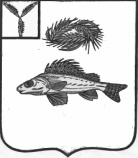 АДМИНИСТРАЦИЯМИУССКОГО МУНИЦИПАЛЬНОГО ОБРАЗОВАНИЯЕРШОВСКОГО МУНИЦИПАЛЬНОГО РАЙОНАСАРАТОВСКОЙ ОБЛАСТИПОСТАНОВЛЕНИЕот 03.07.2020 года			№ 21В соответствии с Федеральным законом от 03.08.2018 №307-ФЗ «О внесении изменений в отдельные законодательные акты Российской Федерации в целях совершенствования контроля за соблюдением законодательства Российской Федерации о противодействии коррупции», руководствуясь Уставом Миусского муниципального образования Ершовского муниципального района, администрация Миусского муниципального образования Ершовского района ПОСТАНОВЛЯЕТ:Дополнить пункт третий постановления администрации Миусского муниципального образования Ершовского муниципального района от 008.12.2014 № 43 «Об утверждении Порядка увольнения в связи с утратой доверия» подпунктом 1.1  следующего содержания:«1.1) доклада подразделения кадровой службы соответствующего муниципального органа по профилактике коррупционных и иных правонарушений о совершении коррупционного правонарушения, в котором излагаются фактические обстоятельства его совершения, и письменного объяснения муниципального служащего только с его согласия и при условии признания им факта совершения коррупционного правонарушения (за исключением применения взыскания в виде увольнения в связи с утратой доверия)».Разместить настоящее постановление на официальном сайте администрации Ершовского  муниципального района.Глава Миусского МО                                                                 А.А. КузьминовО внесении изменений в постановление Миусского муниципального образования Ершовского муниципального района от 08.12.2014 № 43